Save the date 26.1.2023: ”Pelotti ja hävetti, uskooko minua kukaan?” -webinaariMiksi uhri palaa väkivaltaisen puolison luokse? Mistä uhrin käyttäytyminen kertoo? Kuinka motivoida osapuolia ottamaan vastaan apua ja palveluita? Mitä ammattilaisen tulisi tietää kunniaan liittyvästä väkivallasta ja digitaalisesta väkivallasta?Tervetuloa webinaariin, josta saat käytännöllistä tietoa lähisuhdeväkivallan dynamiikasta ja sukupuolittuneeseen väkivaltaan liittyvistä erityiskysymyksistä. Webinaari on avoin rikosprosessin ja sote-alojen ammattilaisille sekä alan vapaaehtoisille ja osallistuminen on maksutonta. Webinaari on jatkoa vuonna 2022 poliiseille, syyttäjille, tuomareille ja oikeusavustajille toteutetulle koulutuskokonaisuudelle. Webinaarin jälkeen sinulla on enemmän konkreettisia työkaluja rikoksen uhrin kohtaamiseen, ymmärrystä uhrin käyttäytymisestä sekä tietoa siitä, millainen rikosprosessi voi olla lähisuhdeväkivallan uhrille. Ilmoittautuminen perjantaihin 20.1.2023 mennessä, ja lisää tietoa webinaarista: https://www.riku.fi/lahisuhdevakivalta-webinaari/ Webinaarin järjestää Rikosuhripäivystys yhdessä Ensi- ja turvakotien liiton ja Setlementti Tampereen kanssa ja on osa naisiin kohdistuvan väkivallan torjuntaohjelmaa.Webinaarin suunnittelussa mukana myös oikeusministeriö, sisäministeriö, sosiaali- ja terveysministeriö, Poliisihallitus, Poliisiammattikorkeakoulu, Tuomioistuinvirasto, Syyttäjälaitos sekä Terveyden- ja hyvinvoinnin laitos.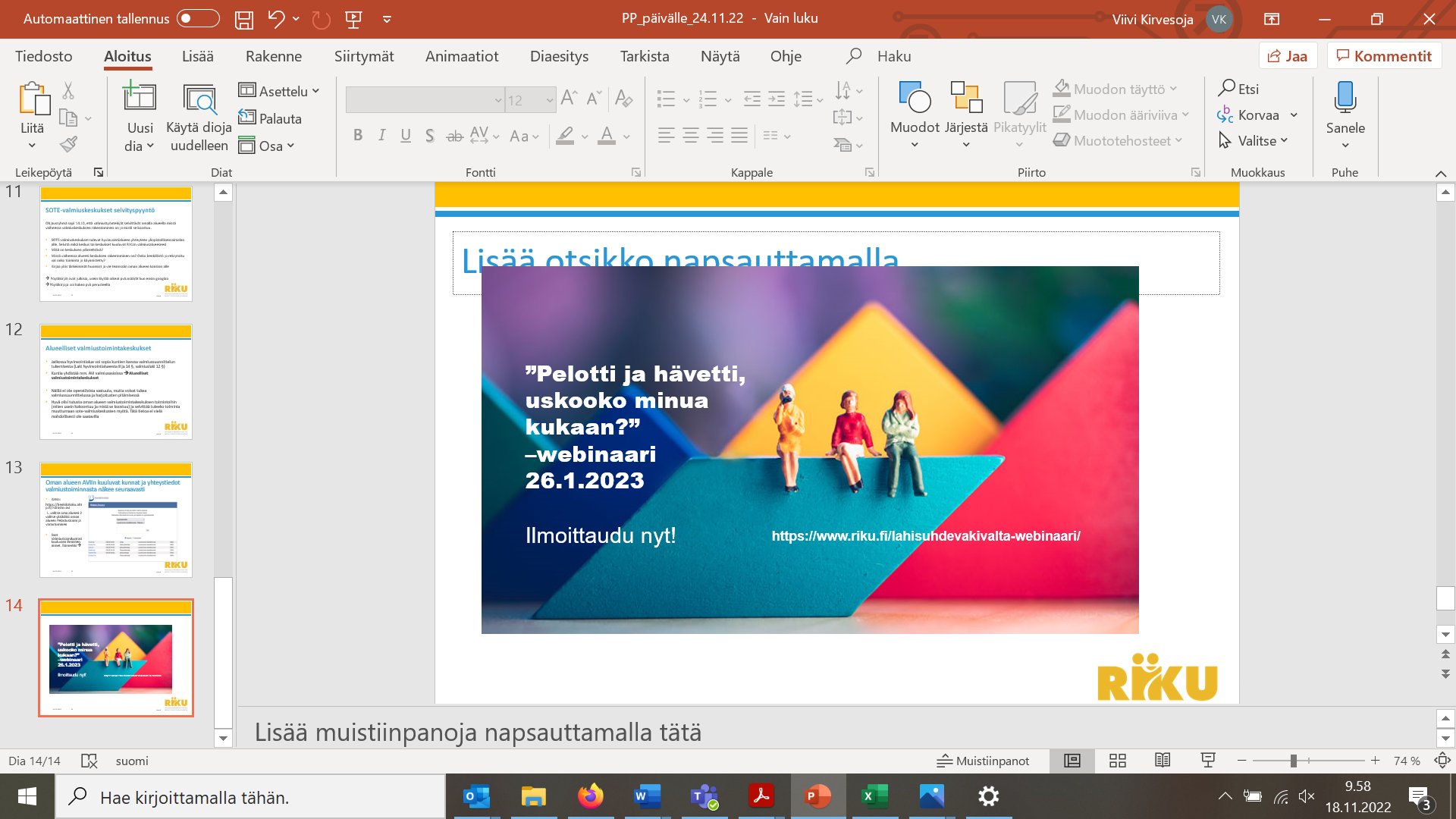 